Потаповский отдел МБУК ВР «МЦБ» им. М.В. НаумоваМузыкально-поэтическая гостиная«Листая памяти страницы»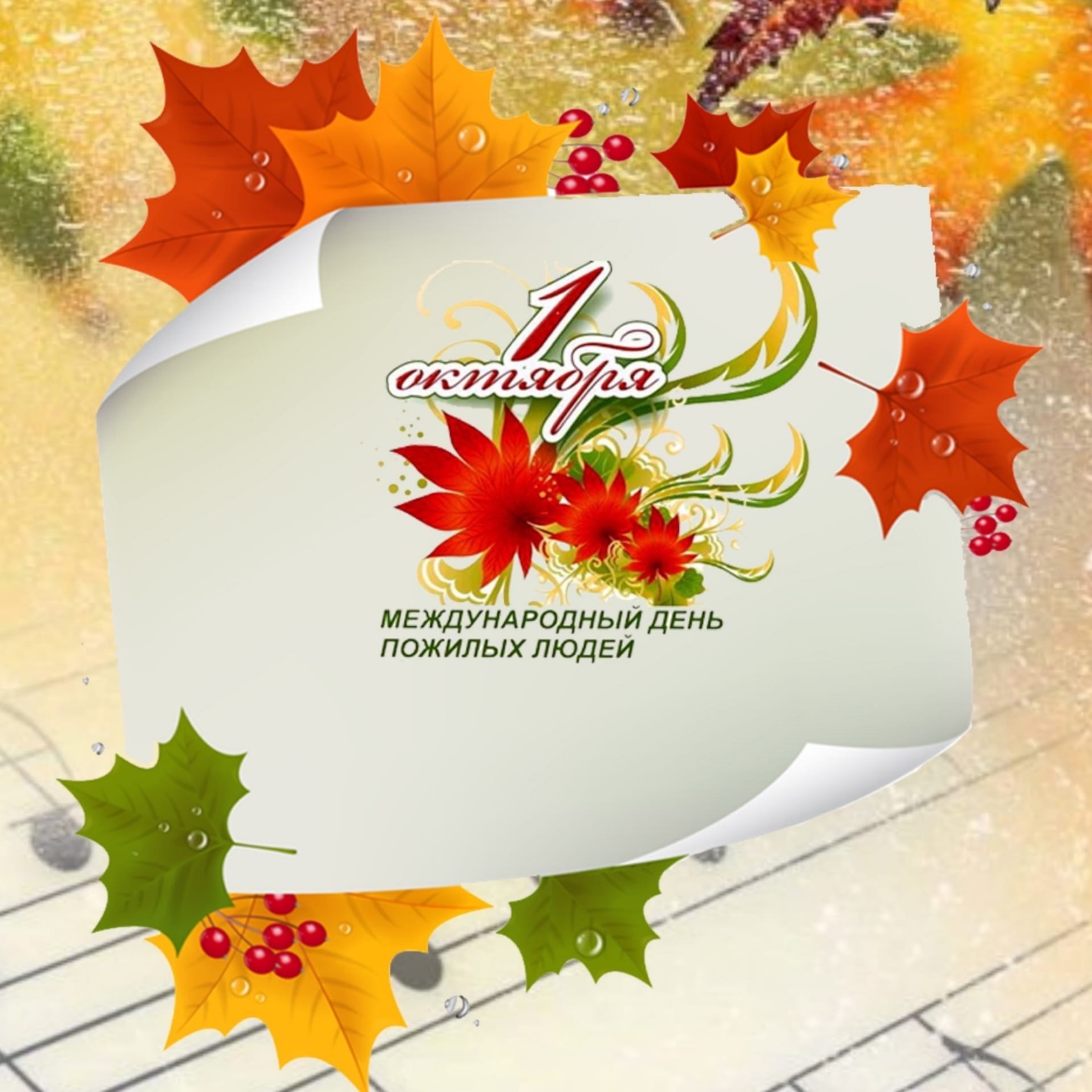 Подготовила: Донскова С.Д.,ведущий библиотекарьОктябрь 2023Сценарий музыкально-поэтической гостиной«Листая памяти страницы»ко Дню пожилого человекаЦель: создать атмосферу праздничного настроения, всколыхнуть память бабушек и дедушек поэзией русских классиков, любимыми музыкальными произведениями, рассказами о своей молодости.ЧтецЛетят года, за ними не угнаться —Спешат часы, сменяя день за днём...Но знаю, не устану удивлятьсяТем временем, что осенью зовём.Всё в нём высоко, мудро и прекрасно:И золото листвы, и снега чистота.В нём мудрость зрелых лет окликнет вдруг внезапно,В лукавых зеркалах светлеет седина...Октябрь — дождливый месяц в ожиданье снегаИтог труда, любви, веселых летних днейВ знак преклоненья перед жизнью человекаНам дарит праздник пожилых людей.Ведущий: Добрый день, уважаемые наши читатели! Мы приглашаем вас в нашу музыкально-поэтическую гостиную «Листая памяти страницы», которую мы посвятили теплому и сердечному празднику — Международному дню пожилых людей, отмечаемый ежегодно 1 октября.Решение об этом было принято Генеральной Ассамблеей ООН в 1990 году, в Российской Федерации этот день начали отмечать с 1992 года. И теперь ежегодно, в золотую осеннюю пору мы чествуем всех, кто все свои силы и знания посвятил своему народу, кто отдал здоровье и молодость молодому поколению.Об уважении к старшему поколению, признании их заслуг и значимости их труда говорит тот факт, что в нашей стране, наряду со многими праздниками и памятными датами, введен, безусловно, волнующий и приятный для многих праздник — День пожилых людей. В этот день мы хотим поздравить всех родных и дорогих нашему сердцу людей. Пусть не страшат вас появляющиеся морщинки — они, словно лучики, согревают сердца окружающих. С праздником, дорогие наши, бабушки и дедушки!Чтецы (дети)С Днем пожилого человека!Мы вам спасибо говоримЗа труд, терпение и веру.За силы вас благодарим.И мы желаем вам здоровья,Тепла, надежды, доброты.Пускай судьба вам приготовитЛишь счастье, радость и цветы!Поздравления добрыеПримите от детейВ Международный праздникПожилых людей.Крепкого здоровьяМы вам пожелаем,Пусть детские улыбкиВам сердце согревают.Пусть вас наша любовьЗарядит позитивом,Мы вам желаем жизниДолгой и счастливой.Дорогие наши бабушки!Вы — опыт, мудрость. Вы — пример.Так будьте счастливы, здоровы.Желаем жизни долгих летИ впечатлений добрых новых!Вас трудно чем-то удивить,Однако пусть же удается.Звучат пусть песни на душе,И сердце пусть спокойно бьется!Ведущий: У каждого времени года свои радости, свои краски. Зима — радует нас белым пушистым снегом и бодрящим морозцем. Весна — первой зеленью, свежестью. Лето изобилием красок, цветов. Осень — своей щедростью, богатым урожаем. Сейчас мы предлагаем вспомнить самые яркие и выдающиеся произведения русской литературы о временах года и угадать автора произведения.(Гости выполняют задания на карточках «Русские поэты и времена года»).ЗИМАСергей Есенин — ПорошаЕду. Тихо. Слышны звоныПод копытом на снегу.Только серые вороныРасшумелись на лугу.Александр Пушкин — Зимнее утро Мороз и солнце; день чудесный!Еще ты дремлешь, друг прелестный —Пора, красавица, проснись:Открой сомкнуты негой взорыНавстречу северной Авроры,Звездою севера явись!Афанасий Фет — Чудная картинаЧудная картина,Как ты мне родна:Белая равнина,Полная луна,Николай Некрасов — Мужичок с ноготок…Однажды, в студёную зимнюю пору,Я из лесу вышел; был сильный мороз.Гляжу, поднимается медленно в горуЛошадка, везущая хворосту воз.ВЕСНАФедор Тютчев — Зима недаром злится Зима недаром злится,Прошла ее пора —Весна в окно стучитсяИ гонит со двора.Алексей Плещеев — Весна Уж тает снег, бегут ручьи,В окно повеяло весною…Засвищут скоро соловьи,И лес оденется листвою.Александр Блок — О, весна без конца и без краюО, весна без конца и без краю —Без конца и без краю мечта!Узнаю тебя, жизнь! Принимаю!И приветствую звоном щита!Сергей Есенин — Черемуха душистаяЧеремуха душистаяС весною расцвелаИ ветки золотистые,Что кудри, завила.ЛЕТОАфанасий Фет — Я пришел к тебе с приветомЯ пришел к тебе с приветом,Рассказать, что солнце встало,Что оно горячим светомПо листам затрепетало;Александр Блок — Летний вечерПоследние лучи закатаЛежат на поле сжатой ржи.Дремотой розовой объятаТрава некошеной межи.Федор Тютчев — Летний вечерУж солнца раскаленный шарС главы своей земля скатила,И мирный вечера пожарВолна морская поглотила.Сергей Есенин — С добрым утромЗадремали звезды золотые,Задрожало зеркало затона,Брезжит свет на заводи речныеИ румянит сетку небосклона.ОСЕНЬАфанасий Фет — Ласточки пропалиЛасточки пропали,А вчера зарёйВсё грачи леталиДа, как сеть, мелькалиВон над той горой.Федор Тютчев — Есть в осени первоначальной Есть в осени первоначальнойКороткая, но дивная пора —Весь день стоит как бы хрустальный,И лучезарны вечера…Сергей Есенин — Отговорила роща золотаяОтговорила роща золотаяБерезовым, веселым языком,И журавли, печально пролетая,Уж не жалеют больше ни о ком. Михаил Лермонтов — ОсеньЛистья в поле пожелтели,И кружатся, и летят;Лишь в бору поникши елиЗелень мрачную хранят.Ведущий: Каждое время года прекрасно по-своему, так же неповторимы и возрастные «сезоны» нашей жизни. Юность всегда полна надежд и любви. Зрелые годы — пора расцвета творческих сил, пора свершений, забот о детях и внуках.Да, бежит наша жизнь, летят незаметно дни. Грустно на душе становится от мысли: «Давно ли были молодыми?». Но давайте в минуты грусти будем просто улыбаться. Ведь улыбка — это молодость души.Мы предлагаем вам поиграть в игру «Угадай мелодию», в которой мы собрали фрагменты лучших песен времен вашей молодости и не только, а вы должны их угадать, а если душа просит, то и спеть.Для вас мы подготовили четыре категории песен: песни Муслима Магомаева, казачьи песни, популярные песни 70-х годов, песни Анны Герман. Вы выбираете категорию, звучит минус, и вы должны угадать, а затем и спеть вместе с исполнителем.Игра «Угадай мелодию»Ведущий: Есть такой детский анекдот.Родителям было некогда, и на родительское собрание пошел дедушка. Пришел он в плохом настроении и сразу стал ругать внука:— Безобразие! Оказывается, у тебя по истории сплошные двойки! У меня, например, по этому предмету были всегда пятерки!— Конечно, — ответил внук, — в то время, когда ты учился, история была намного короче!Ведущий: Да, раньше все было по-другому, другая жизнь, другие песни. А как это было.Игра «Пусть душа поёт»Гости делятся на 2 команды. Первая команда задаёт любое слово, а вторая команда должна спеть песню с содержанием этого слова, а потом наоборот. Игра может длиться по количеству баллов, до определённого их количества или же до первого проигрыша какой-либо из команд.Игра «Один день из прошлой жизни»Каждый гость выбирает по очереди свой фант, в котором будет указан определённый возраст, например, 18 лет, 25 лет, 33 года и так далее. Задачей каждого из дедушек и бабушек является рассказать об одном дне из того года, который им выпал. Например, мне 18 лет, я проснулся в бодром настроении, бегу в институт, как всегда не позавтракав. После учёбы студсовет, иду домой, ведь ещё готовиться к экзамену, но это не омрачает моего настроения, потому что вечером у нас танцы. Самые интересные и весёлые рассказы можно наградить призами.Ведущий: Мы хотим, дорогие, пожелать, чтобы ваша история продолжалась как можно дольше, чтобы вас радовали дети, внуки, правнуки… Чтобы вас чаще радовало лучами солнышко, а дожди были только теплыми, грибными…А хотите узнать рецепт вечной молодости?Одна моя знакомая говорит так: «Во-первых, сделайте своим девизом слова: Не надо печалиться, вся жизнь впереди!». Во-вторых, никогда никому не говорите, сколько вам лет: с утра она говорит, что ей 6 раз по 10, днем 3 раза по 20, а вечером — 2 раза по 30. Легко выполняет домашнюю работу и чувствует себя прекрасно. А сейчас мы с большим интересом выслушаем ваши секреты молодости.(Ответы гостей)Ведущий: Дорогие друзья, спасибо, что вы остаетесь верными друзьями библиотеки, посещаете наши мероприятия, делитесь своими переживаниями… Мы хотим, чтобы вы жили еще долго-долго, чтобы события в вашей жизни были только позитивными. Пусть история вашей жизни будет написана только яркими радостными красками.Желаем бодрости, здоровья,И ясных дней, что счастьем хороши,И сохранить до старости глубокойИ жизни вкус, и молодость души!Мы благодарны вам за прожитые годы,За то, что вы ненастьем всем назло,Преодолев все бури и невзгоды,Смеетесь так задорно и светло.Спасибо вам за искорки веселья,Они в восторг любого приведутИ осень жизни за одно мгновеньеЦветущею весною обернут.Благодарю за внимание!